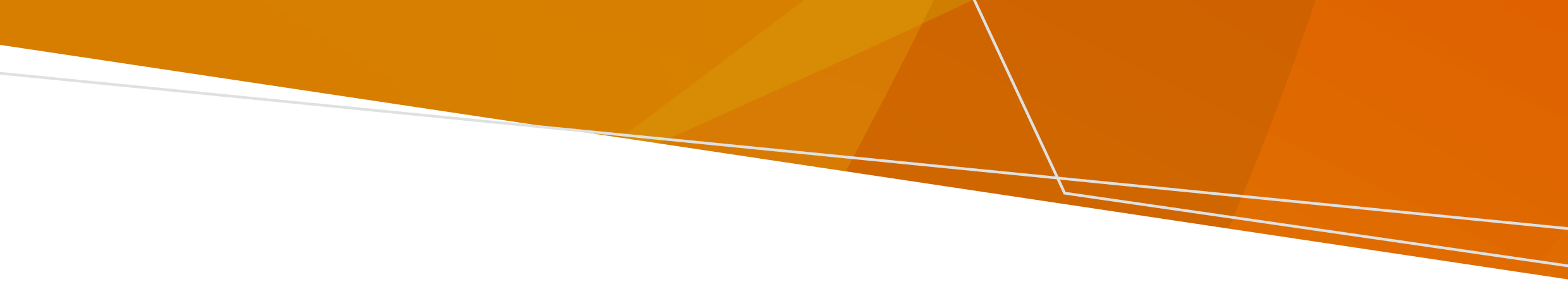 ရေကြီးထားသည့်ဒေသသို့ ပြန်လာသည့်အခါ ကြွက်များ၊ မြွေများ သို့မဟုတ် ပင့်ကူများအပါအဝင် တောကောင်များသည် သင့်အိမ်၊ ဂိုထောင် သို့မဟုတ် ဥယျာဉ်တွင် ပိတ်မိနေနိုင်သည်။ မြွေများကို ရင်ဆိုင်ဖြေရှင်းခြင်း။ အိမ်ပြင်တွင် ထူထဲခိုင်ခံ့သောဖိနပ်များ၊ လက်အိတ်များနှင့် ခြေထောက်များကို ကာကွယ်သော ဘောင်းဘီရှည်များကို ဝတ်ဆင်ပါ။ရေကြီးပြီးနောက် သန့်ရှင်းရေး လုပ်သောအခါ ခြေလက်များကို အထူး သတိထားပါ။မြွေကိုတွေ့လျှင် ကိုယ်က နောက်ပြန်ဆုတ်ပြီး သူ့လမ်းကို သူဆက်သွားပါစေ - မထိပါနှင့်။ရေထဲမှာ သွားနေသောမြွေများ ကို သတိထားပါ။ မြွေများ၊ ပင့်ကူများနှင့် ကြွက်များကို ပိုလာစေသာ အိမ်ပတ်ဝန်းကျင်မှ အမှိုက်များကို ဖယ်ရှားသင့်သည်။အိမ်မှာ မြွေတစ်ကောင်တွေ့လျှင် ကြောက်စိတ် မလွန်ပါနှင့်၊ ထိုနေရာမှ တဖြည်းဖြည်း ပြန်ဆုတ်ပြီး သူ့လမ်းသူ ဆက်သွားပါစေ။ မထိပါနှင့်။ သင့်ဒေသရှိ မြွေဖမ်းသူများစာရင်း ရရန် ပတ်ဝန်းကျင်၊ မြေ၊ ရေနှင့် စီမံကိန်းဌာန (Department of Environment, Land, Water and Planning) ၁၃၆ ၁၈၆ သို့ ဖုန်းဆက်ပါ။ မြွေကိုက်ခံရလျှင် အကိုက်ခံရသည့်နေရာကို ရေမဆေးပါနှင့်။ငြိမ်ငြိမ်နေပြီး ၀၀၀ ကို ဖုန်းခေါ်၍ အရေးပေါ် ကျန်းမာရေးအကူအညီ ယူပါ။လှဲလျောင်းပါ သို့မဟုတ် အကိုက်ခံရသည့် နေရာကို နှလုံးထက် နိမ့်အောင်ထား၍ ထိုင်ပါ။ ထိုနေရာကို သန့်ရှင်းခြောက်သွေ့သော ပတ်တီးစဖြင့် အုပ်ထားပါ။ ရနိုင်ပါက အကိုက်ခံရသည့် နေရာတစ်ဝိုက်ကို  ပတ်တီး မြဲမြဲ စည်းထားစေချင်ပါသည်။အကိုက်ခံရသည့်အချိန်နှင့် ပတ်တီးစည်းထားသည့်အချိန်ကို မှတ်ထားပါ။ ပတ်တီးတင်းတင်းစည်းထားခြင်း၊ အကိုက်ခံရသောနေရာကိုခွဲ၍ အဆိပ်ထုတ်ခြင်း သို့မဟုတ် ဒဏ်ရာမှ အဆိပ်ကို ပါးစပ်ဖြင့် စုပ်ထုတ်ခြင်း မလုပ်ပါနှင့်။ ပင့်ကူများကို ရင်ဆိုင်ဖြေရှင်းခြင်း။ ပင့်ကူကိုက်ခံရလျှင်- ကိုက်ခံရသည့်နေရာကို ဆေးကြောပြီး နာကျင်မှုကို သက်သာစေရန် ‌ရေခဲအိတ် ကပ်ပါ။ ဖိနှိပ်ခြင်း မလုပ်ပါနှင့်။ ကျောဘက်နီသော ပင့်ကူ ကိုက်ခံရပါက သို့မဟုတ် အကိုက်ခံရသည့် လက္ခဏာများ ပိုဆိုးလာပါက ဆေးကုသမှု အမြန် ခံယူပါ။ ကြွက်များနှင့် ပိုးမွှားများကို ရင်ဆိုင်ဖြေရှင်းခြင်း။ကြွက်များသည် ရောဂါများကို သယ်ဆောင်ကြသည်။ ကြွက်သိုက်များ ဖြစ်မလာစေရန် အစားအစာနှင့် အခြားပစ္စည်းများကို ဖယ်ရှားသင့်သည်။ အမှိုက်များကို ရှင်းလင်းပြီး အမှိုက်ပုံးကို အဖုံးဖုံးထားပါ။ လိုအပ်ပါက ခြောက်သွေ့သောနေရာများတွင် ကြွက်ထောင်ချောက်များကို ထားပါ။  ခြင်များ ပေါက်ဖွားနိုင်သောကြောင့် ရေ‌သေရေပုပ် မထားရ။ ခန္ဓာကိုယ်ကို တတ်နိုင်သမျှ ဖုံးအုပ်ပြီး ခြင်ဆေး သုံးပါ။ ယင်များသည် ရောဂါများ သယ်ဆောင်လာကြသည်။ ယင်ကောင်ပေါက်ဖွားရာနေရာ ဖြစ်နိုင်သောကြောင့် စားကြွင်းစားကျန်များကို ချက်ချင်း ရှင်းလင်းပါ။ အကောင်အကိုက်ခံရခြင်း သို့မဟုတ် အကောင်ကြောင့် ထိခိုက်ဒဏ်ရာခြင်း ရှိပါက သို့မဟုတ် ပိုးမွှားကိုက်ခံရပါက သင့်ဆရာဝန်ထံမှ အကြံဉာဏ်ရယူပါ သို့မဟုတ် တာဝန်ကျသူနာပြု (NURSE-ON-CALL) သို့ တစ်ပတ်လျှင် ၇ ရက် တစ်ရက်လျှင် ၂၄ နာရီ ၁၃၀၀ ၆၀ ၆၀ ၂၄မှတဆင့် ဆက်သွယ်ပါ။ဤကြေညာချက်ကို နားလည်ရန် လွယ်ကူသောပုံစံဖြင့် လက်ခံရယူရန် pph.communications@health.vic.gov.au သို့ အီးမေးလ်ပို့ပါ။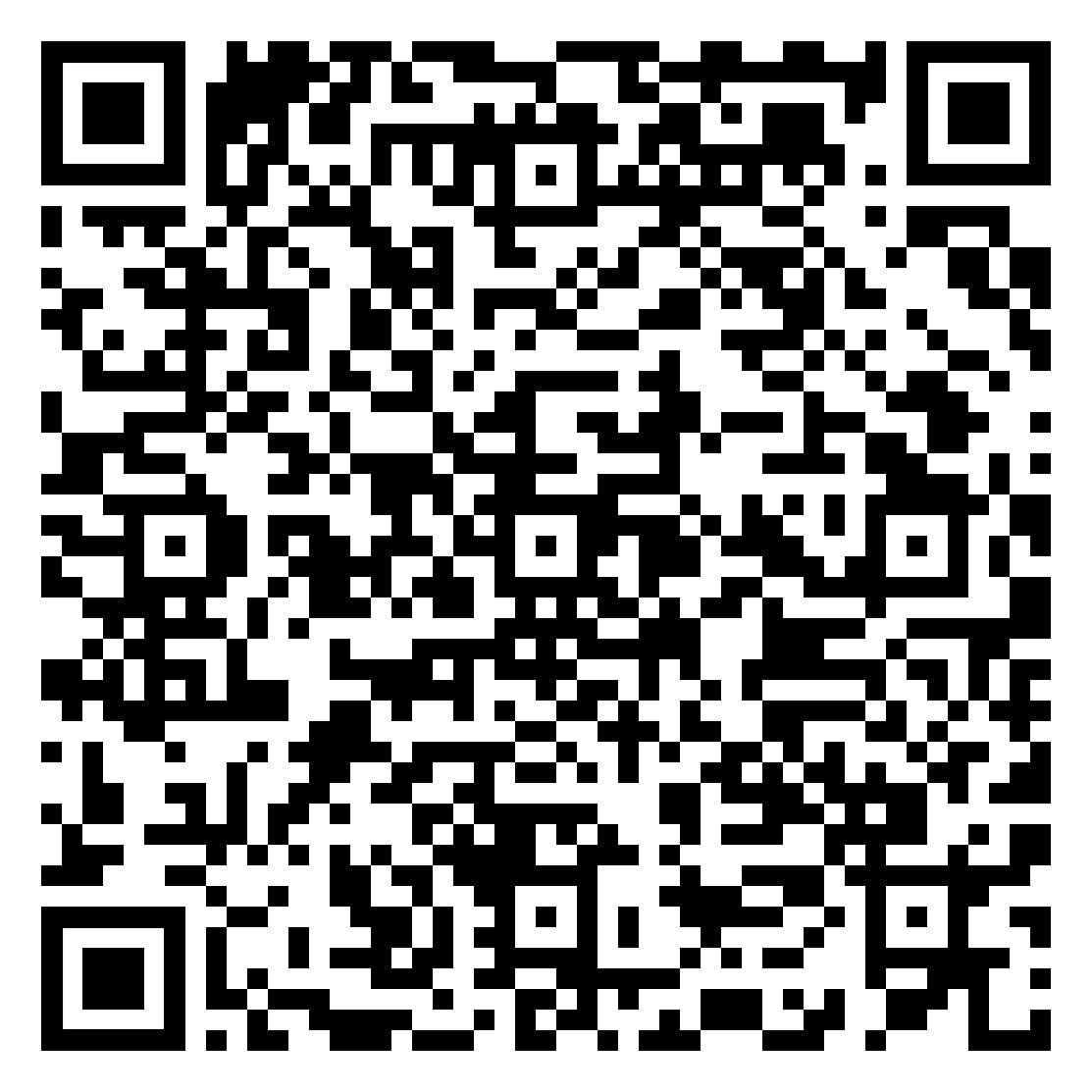 ရေကြီးခြင်း - အကောင်နှင့် ပိုးမွှား အန္တရာယ်များရေကြီးပြီးနောက် အကောင်များနှင့် ပိုးမွှားများကို မည်ကဲ့သို့ ရင်ဆိုင်ဖြေရှင်းရမည့်အကြောင်း  Burmese | မြန်မာဘာသာOFFICIAL